Ｍサポセミナー　「助成金セミナー」受講申込書申込み期限：平成３０年3月２日（金）まで　　　　　　　（但し、定員になり次第、締め切らせていただきます）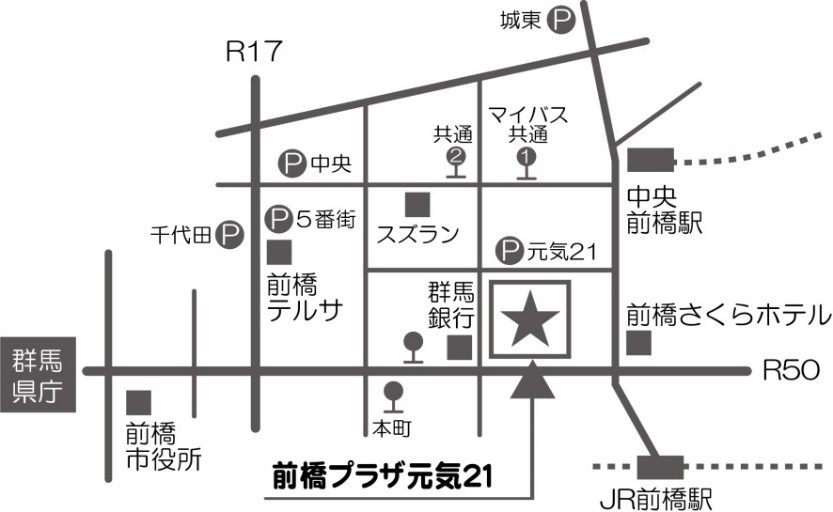 ふりがな氏　　名団体名※所属している方のみ住　　所電話番号個別相談　　希望する　・　希望しない　※１９：３０より、１団体１０分程度、３団体まで先着順（希望団体数により開始時間等調整します）